Project Proposal Form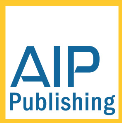 Please answer the questions below in as much detail as possible. This document will help us understand the proposed book’s scope and potential. Keep in mind that this document is likely to be sent out for blind review and should include all relevant information for reviewers. Also describe any attachments you provide in response to these questions.Thank you for sending us your proposal!Name and Affiliation: Date: Book Title: PERSONAL DETAILS AND PUBLICATIONS: Please provide a postal address, email address, and telephone number (these will be removed when this document is sent out to reviewers.) Also provide a brief CV which includes a list of previous and pending publications and other books you have contributed to.CONTENTS: What is the scope and intended focus of the book? Include a list of chapters with descriptions of each chapter’s contents. If possible, include a proposed table of contents, draft chapters, and/or writing samples. These can be pasted in this document or attached separately.CATEGORY: Is your title a Principles, Methods, or Perspectives title? See category descriptions below. If “Other”, please explain why you believe it does not fit in any of these categories. :BOOK CATEGORIESPrinciples: A comprehensive overview of a topic, providing introductory material for new entrants and covering recent developments for experts Methods: Tutorial content documenting experimental methods, protocols, or best practice, providing instruction at various levels of expertisePerspectives: An in-depth analysis of a specialist topic OTHER CONTRIBUTORS: Are you expecting contributions from other writers? Please list them here, along with an affiliation, email address, and expected chapters or contributions.SUPPLEMENTARY MATERIAL: Are there additional tools or resources (either your own or from a convenient online resource) that readers might find useful? PROPOSED DELIVERY: Provide a realistic date for delivery of all materials (including text from other contributors, figures, tables, and any online resources.)AUDIENCE: What professions, groups, organizations, or communities will be interested in this book? Are there any common classes that might be able to use this book? If you are teaching a module or class that this book could be used for, please describe the module and number of students.COMPETING TITLES: What existing titles are there that cover similar information? Include as many relevant details as possible, including author, title, edition, publisher, publication date, page count or length, and price. Consider books, review articles, and websites. Also describe advantages your project will have over these competing resources.REVIEWERS: Can you recommend any experts that can review and provide feedback on your proposal? Please include affiliations and email addresses.ADDITIONAL INFORMATION: Please provide any additional information that you believe will be helpful to us in evaluating your proposed book.Please email your completed form, plus CV, chapter list, sample chapter, and any other materials, to: 